Publicado en  el 18/05/2015 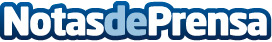 La Escuela seguirá un año más en la éliteDatos de contacto:Nota de prensa publicada en: https://www.notasdeprensa.es/la-escuela-seguira-un-ano-mas-en-la-elite_1 Categorias: Otros deportes http://www.notasdeprensa.es